TZK – odgovarajuća polja (odgovore) označite + ili kvačicomBudite mi veseli i razigrani kao ova dječica!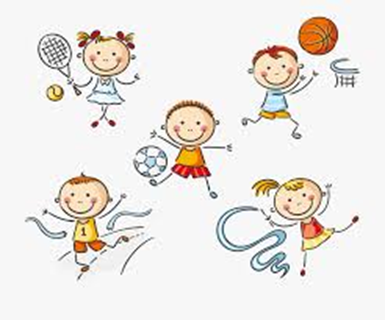  IME:                       Samovrednovanje  TZK IME:                       Samovrednovanje  TZK IME:                       Samovrednovanje  TZK IME:                       Samovrednovanje  TZK IME:                       Samovrednovanje  TZKDANEPONEKAD 1.Vježbam uz poznate sportaše prateći nastavu na HRT3. 2.Bavim se i drugom fizičkom aktivnošću osim vježbanja uz HRT3. 3.Vježbe s HRT3 su mi naporne. 4.Vježbe s HRT3 mi se sviđaju. 5.Vježbe s HRT3 su primjerene za moju dob. 6.Svakodnevno vježbanje je zdravo. 7.Vježbanje me opušta i veseli. 8.I ostali ukućani vježbaju sa mnom.